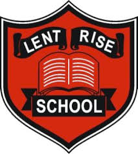 Lent Rise School- Year 4 Curriculum Map*Please note this is subject to change at the teacher’s discretion*Autumn 1 Autumn 2Spring 1 Spring 2Summer 1 Summer 2TopicViking SagasViking SagasEgyptian AdventuresEgyptian AdventuresLet there be light!Into the DeepTextThe Saga of Erik the Viking - Terry JonesViking Boy - Tony BradmanHow to Train your Dragon - Cressida CowellThe Saga of Erik the Viking - Terry JonesViking Boy - Tony BradmanHow to Train your Dragon - Cressida CowellEgyptian Cinderella - Shirley ClimoThe Scarab's Secret - Nick WouldPharoah's Fate (non-fiction) - Camille GautierEgyptian Cinderella - Shirley ClimoThe Scarab's Secret - Nick WouldPharoah's Fate (non-fiction) - Camille GautierOliver Twist  - Charles Dickens / Gill TavnerSong of the Dolphin Boy - Elizabeth LairdScienceLiving thingsLiving thingsChange of stateChange of stateElectricitySoundI.C.TCodingOnline safetySpreadsheetsWriting for different audiencesUsing Logo / ScratchAnimationHistory
The Vikings
The VikingsThe Ancient Egyptians The Ancient Egyptians The VictoriansThe VictoriansGeographySettlementsSettlementsRivers and the Water Cycle Rivers and the Water Cycle  Map work OceansDesignTechnology Structures: Viking longboats and shields Structures: Viking longboats and shields Cooking: Ice-cream (changes of state)Making pasta (modern uses of ancient grains) Cooking: Ice-cream (changes of state)Making pasta (modern uses of ancient grains)Electrical processeslamps/nightlightsMusical InstrumentsMusic Musical patterns Singing and performanceRecorder  Recorder  Composition  Composition  ArtMod rock - fantasy creatures  Mod rock - fantasy creatures  Egyptian printing  Egyptian printing  William Morris  William Morris  R.EBuddhism - Buddha's TeachingsGods - Fate vs free will (Topic link)  Buddhism - Buddha's TeachingsGods - Fate vs free will (Topic link)  Buddism - The 8-fold pathGods - Different beliefs of the afterlife (Topic link)  Buddism - The 8-fold pathGods - Different beliefs of the afterlife (Topic link)  
  Christianity beliefs and practices
  Christianity beliefs and practicesP.E Real PE skills Real PE skills SwimmingReal PE skills Swimming Real PE skills Real PE skills School Games DayGames Hockey HockeySwimming Swimming  CricketCricket 